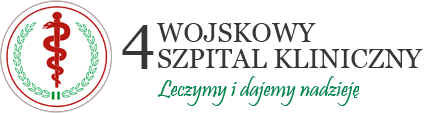 PROGRAM  ROZWOJU  ZAWODOWEGO    DLA  ABSOLWENTÓW  PIELĘGNIARSTWA       Edycja 20204. Wojskowy Szpital Kliniczny z Polikliniką SPZOZ we Wrocławiu 
jest nowoczesną placówką, cieszącą się zasłużonym prestiżem 
oraz posiadającą Certyfikat Akredytacyjny. 
Misją Szpitala jest realizacja wysokiej jakości świadczeń zdrowotnych, zapewnienie fachowej kadry medycznej i nowoczesnej aparatury.Zapraszamy do udziału w programie skierowanym do absolwentów pielęgniarstwaProgram rozwoju zawodowego to plan dedykowany absolwentom, który pomoże postawić pierwsze kroki w zawodzie pielęgniarki/pielęgniarza.
Celem programu jest przygotowanie do samodzielnego wykonywania zadań
w wybranym obszarze, zgodnie z przyjętymi przez Szpital standardami.Co oferuje program:możliwość zdobycia doświadczenia zawodowego w Szpitalu Klinicznym;program wsparcia absolwentów „Pierwsza praca”, możliwość wyboru Oddziału zgodnie z zainteresowaniami Absolwentów;umowę o pracę i rozpoczęcie ścieżki awansu zawodowego;indywidulane szkolenia zawodowe na terenie Szpitala;dofinansowanie podnoszenia kwalifikacji zawodowych;merytoryczne wsparcie opiekuna w okresie adaptacji nowo zatrudnionego pracownika;pracę w zespole doświadczonych  lekarzy i pielęgniarek;dodatki specjalne, wypłacane od pierwszego miesiąca udziału w programie;różne formy dofinansowania z Zakładowego Funduszu Świadczeń Socjalnych.Do programu zapraszamy absolwentki/absolwentów studiów na kierunkupielęgniarstwo, którzy posiadają  aktualne Prawo Wykonywania Zawodu  
  oraz chcą  rozwijać kompetencje zawodowe.Aby aplikować należy przesłać CV na adres mailowy: kadry@4wsk.plDodatkowych informacji udzielająNaczelna Pielęgniarka 4.Wojskowego Szpitala Klinicznego z Polikliniką SPZOZ we Wrocławiu telefon: 261 660 207 
oraz pracownicy Działu Kadr 4. Wojskowego Szpitala Klinicznego   z Polikliniką SPZOZ we Wrocławiu, w godz. od 8.00 do 15.00, tel. 261-660-293. Zadzwoń do nas, zapraszamy